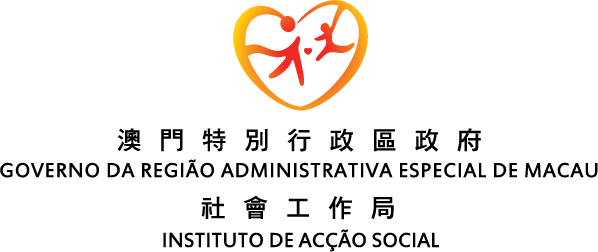 社會服務人員專業發展計劃民間機構社會服務人員持續進修與業界交流津助項目報告書（按照第22/95/M號法令規定，本報告應在活動結束後30日內呈交社會工作局）1. 基本資料：培訓活動名稱：	____________________________________________________________主辦機構/管理實體：  ___________________________________________________________		    ___________________________________________________________合辦/協辦機構：	___________________________________________________________	___________________________________________________________日　期：	___________________________________________________________________時　間：	___________________________________________________________________地　點：	___________________________________________________________________導　師：	___________________________________________________________________對　象：	___________________________________________________________________報名人數：	___________________________________________________________________出席人數：(附出席名單) ______________________________________________________________其他：		2. 報告內容：2.1.	活動的目的是否已因活動的舉行/實施而達至？請列舉數點事例以茲證明。______________________________________________________________________________________________________________________________________________________________________________________________________________________________________________________________________________________________________________________________________________________________________________________________________________________________________________________________________________________________________________________________________________________________________________________________________________________________________________________________________________________________________________________________________________________________________________2.2.		活動的成效(請列明評估方式，倘採用問卷方式須呈有關評估報表以作參考)__________________________________________________________________________________________________________________________________________________________________________________________________________________________________________________________________________________________________________________________________________________________________________________________________________________________________________________________________________________________________________________________________________________________________________________________________________________________________________________________________________________________________________________________________________________________________________________________________________________________________________________________________________________________________________________________________________________________________________________________________________________________________________________________________________________________3.	財政狀況：財政之解說：若開支總數欄之　   差 額    ＞20%時，則需作解釋	註1：是指收入欄內第1至6項的金額總和。註2：社工局資助款項中“原計劃”應填寫獲本局初步確認活動舉行之活動通知表內的第14條（預期收入金額），而“實際情況”應按有關支出情況填寫。4.	請　貴機構/社團以「」號指出對舉辦是次活動所作的評價，並按照問題的編號在「意見欄」內補充意見。您對於：	十分滿意	滿意	一般	不滿意	十分不滿意	無意見	5	4	3	2	1	0  是次資助申請程序的方便程度						社工局技術人員的態度						社工局技術人員的效率						社工局技術人員的主動性						社工局提供技術支援的程度						服務對象在是次活動的滿意程度						是次活動達到所預期的目的						是次活動所達到的成效						意見欄：若選擇為不滿意 / 十分不滿意，請按項目編號註明原因。1.		2.		3.		4.		5.		6.		7.		8.		5.	對活動的總體評價報告呈交日期：	日	月	年機構/社團蓋印		活動負責人簽署附件：	收支單據之正本或具負責人簽名與蓋章之副本	不少於5張的活動照片報名表及出席登記表	剪報培訓活動之資料及教材	員工的學習報告其他(請註明)_______________________________________________此報告書只可填寫一項活動，如有多項活動則需提交多份報告書。收入原計劃(a)＄實際情況(b)＄差額(a-b)＄實際情況佔收入總數之百份比(b/d)％開支（請按《附表三》的項目及次序填寫)原計劃(a)＄實際情況(b)＄差額(a-b)＄實際情況佔支出總數之百份比(b/d)％1. 其他政府部門資助款項合計2. 非政府機構資助款項合計3. 個別人士資助款項合計4. 本機構/社團預算5. 對象繳費6. 其他小計1灰色欄位由本局人員填寫灰色欄位由本局人員填寫灰色欄位由本局人員填寫灰色欄位由本局人員填寫灰色欄位由本局人員填寫社工局資助款項2收入總數(d)支出總數(d)